715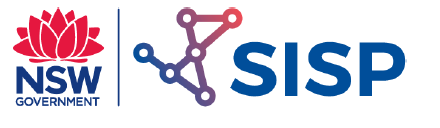 Aeronautical Engineering Reports and Case Studies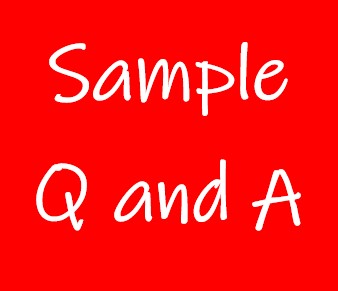 Exercise 1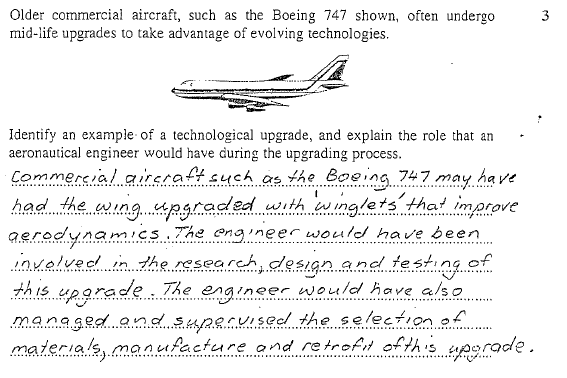 Exercise 2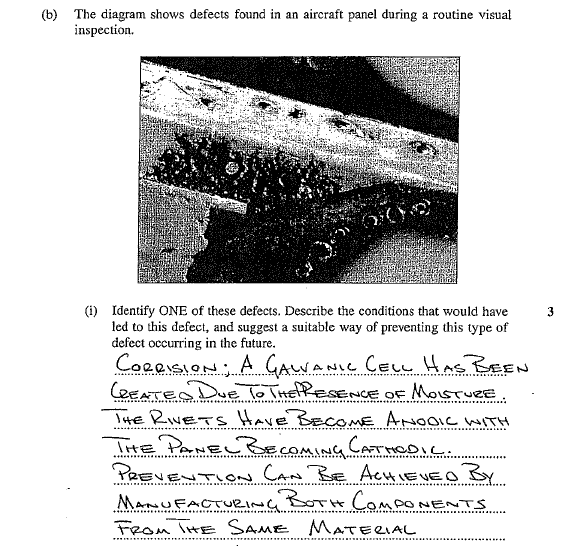 Exercise 3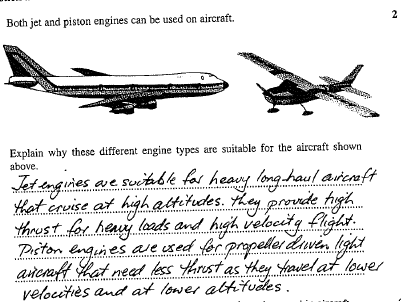 Exercise 4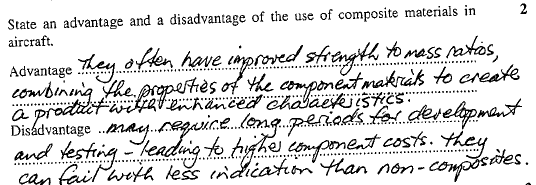 Exercise 5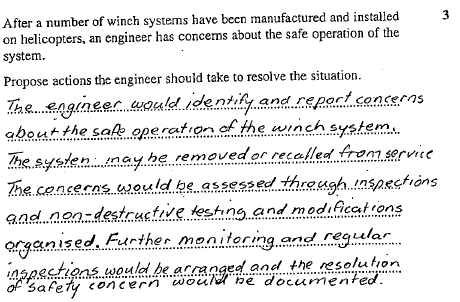 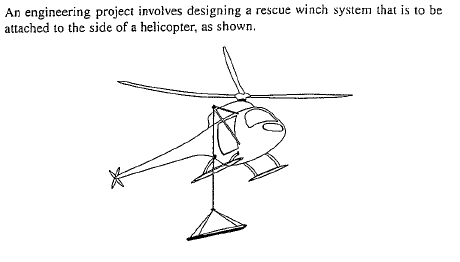 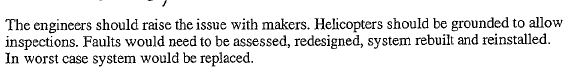 Exercise 6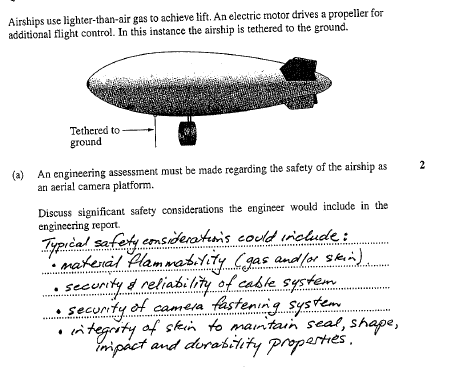 Exercise 7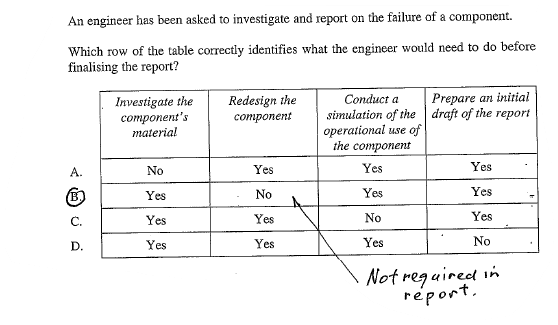 Exercise 8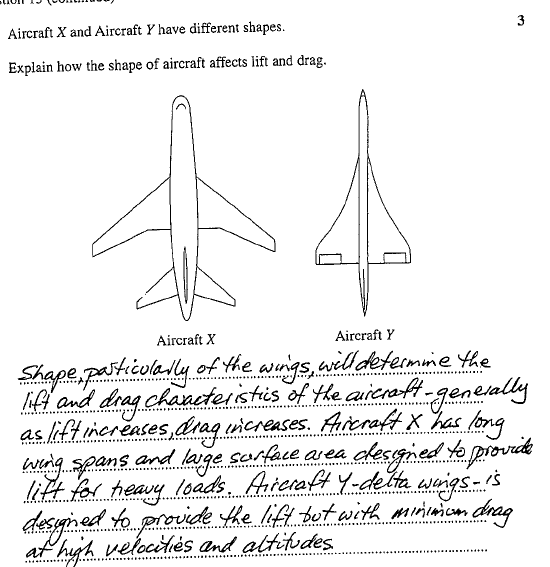 Exercise 9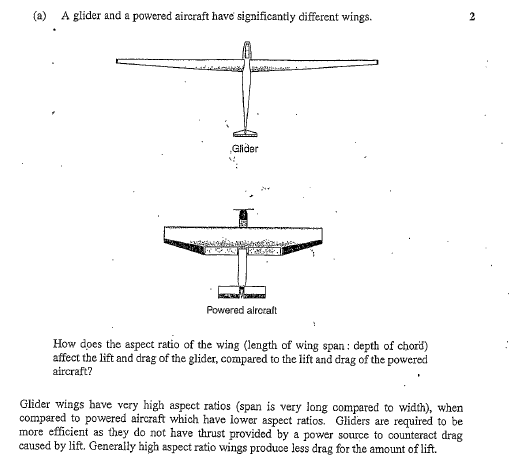 Exercise 10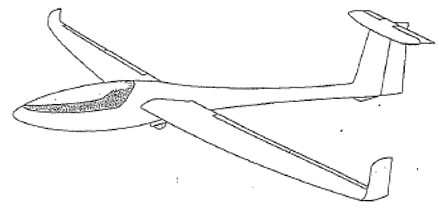 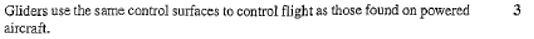 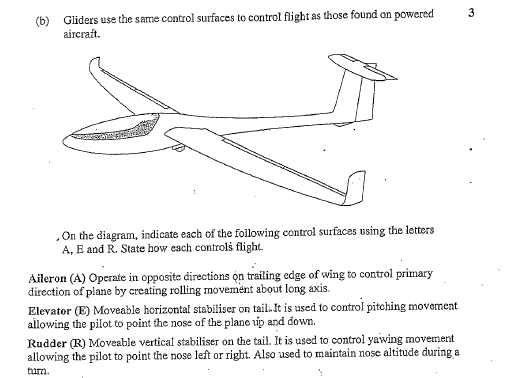 Exercise 11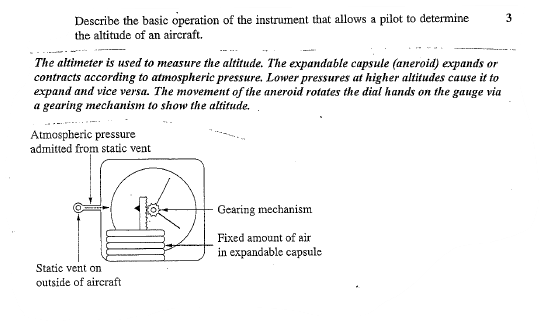 Exercise 12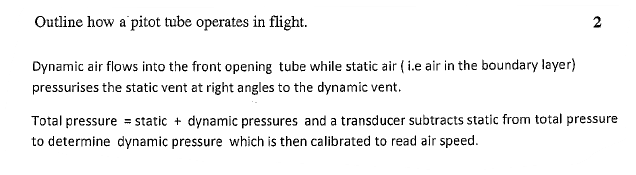 Exercise 13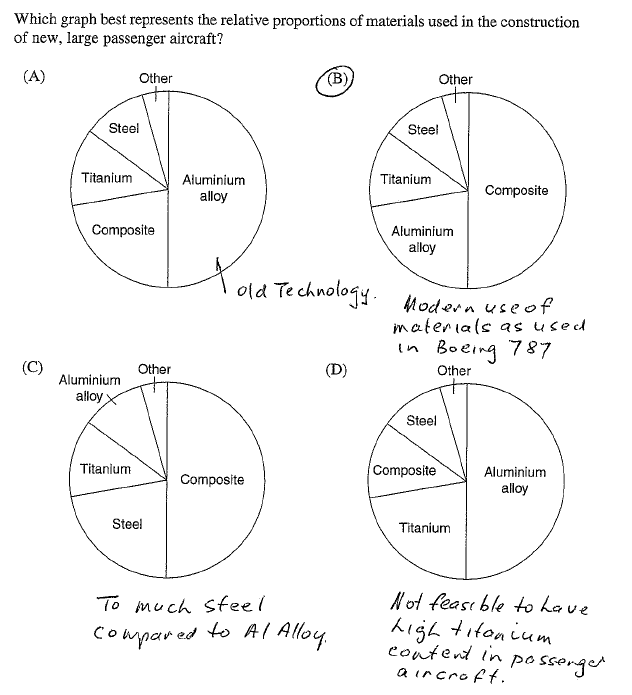 Exercise 14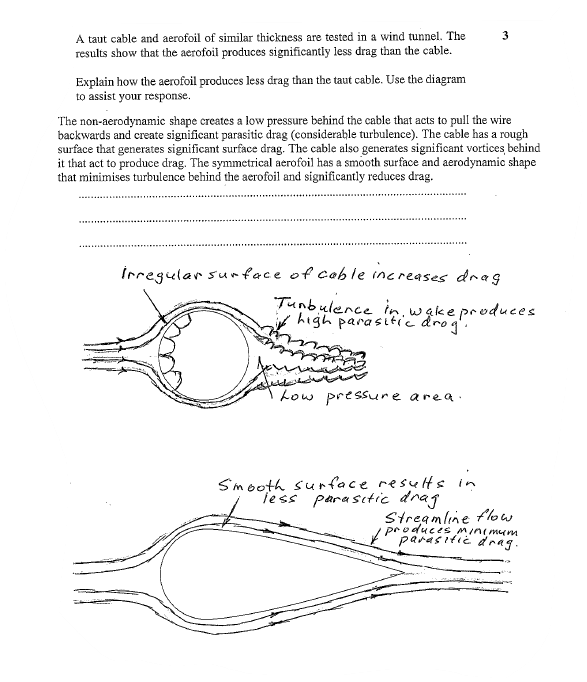 Exercise 15 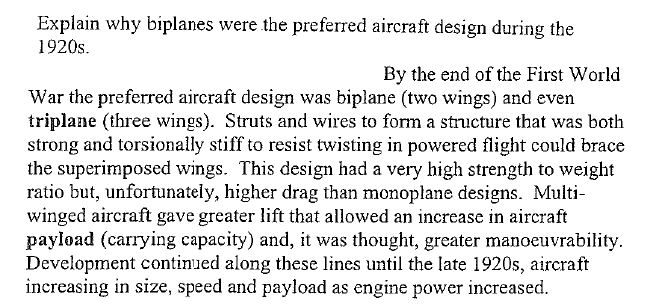 Exercise 16 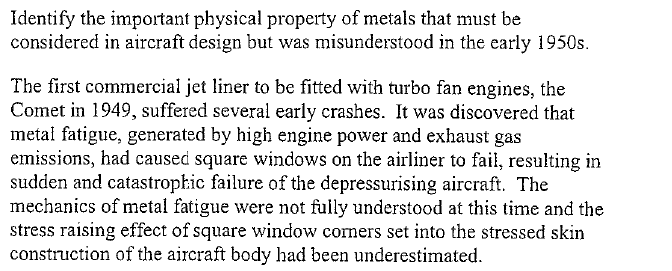 Exercise 17 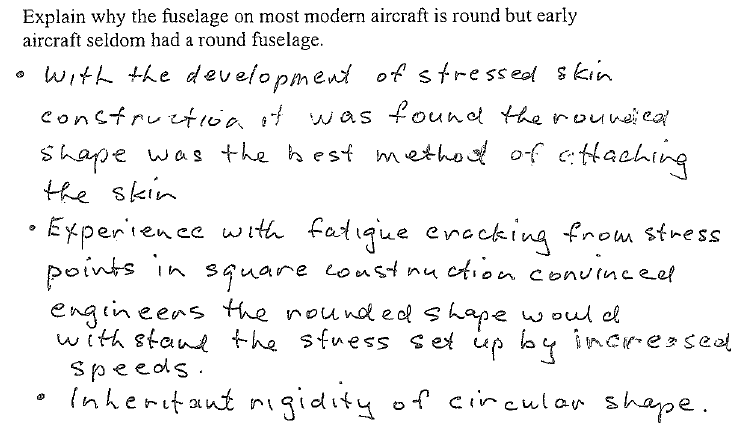 Exercise 18 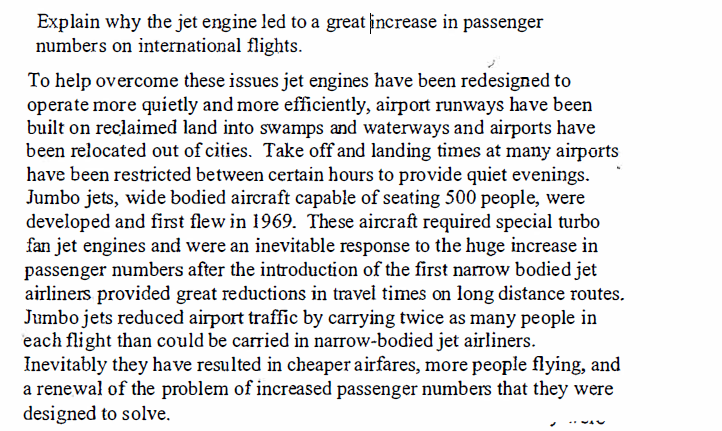 